Культурный центр Вооруженных Сил Российской ФедерацииМетодический отделИнформационно-методический выпускЭСТАФЕТА МУЖЕСТВА И ОТВАГИ(из антологии военно-патриотической поэзии)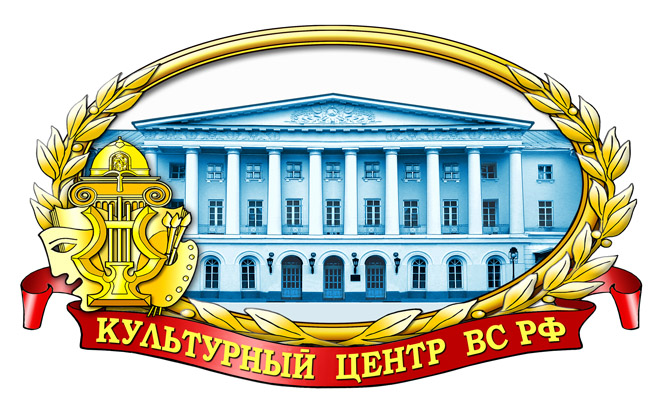 Москва2016 г.Ответственный за выпускначальник методического отделазаслуженный работник культуры РФД.В.Хробостов Составители сборника:начальник Военно-художественнойстудии писателейзаслуженный работник культуры РФВ.А.Силкин, начальник группы методикикультурно-досуговой работызаслуженный работник культуры РФЮ.Е.Иванов,методисты: Н.В.Стулова, О.В.Правдухина., Л.С.Рынзина Компьютерная обработка материала:Н.В.Стулова, А.Н. Федосеев Отзывы, замечания и предложения просим направлять по адресу:129110, Москва, Суворовская пл., дом 2Культурный центр Вооруженных Сил Российской Федерацииимени М.В. ФрунзеМетодический отделКонтактные телефоны: 8 (495) 681-56-17, 8(495) 688-54-92Стихи, помещенные в сборнике, убедительно напоминают о том, что служба в армии – это непрерывное преодоление самых трудных испытаний. И в этом человека поддерживает, в числе других средств, поэзия высокого накала, помогающая лучше осознавать правду дела, за которую сражались и сражаются в наши дни российские воины.В Культурном центре Вооруженных Сил Российской Федерации, в качестве структурного подразделения работает Военно-художественная студия писателей, которая создана для повышения качества военно-патриотического воспитания военнослужащих, гражданского персонала и членов их семей. Координация и усилие работы по развитию художественной, публицистической и мемуарно-документальной литературы, содействует своей направленностью укреплению Вооруженных Сил Российской Федерации, повышению их авторитета, престижа военной службы, пропаганде военно-исторических традиций. Возглавляет студию поэт, лауреат Государственной премии Российской Федерации, заслуженный работник культуры России, полковник запаса В.А.Силкин. Сотрудники студии являются членами Союза писателей России и входят в руководящие органы Московской городской и Московской областной организации Союза писателей России, являются авторами книг стихов и песен. Военно-художественная студия писателей ежегодно издает военный литературный альманах «Рать», а также сборники военно-патриотических стихов и прозы по результатам проведения ежегодных Всероссийских литературных конкурсов «Твои, Россия, сыновья!» и «Имени генералиссимуса А.В.Суворова».В сборнике «Эстафета мужества и отваги», составленном методическим отделом, приведены подборки стихотворений сотрудников студии – Владимира Силкина, Игоря Витюка, Александра Савицкого, Владимира Шигина, Михаила Силкина, а также работников Культурного центра ВС РФ и стихотворения, вошедшие в сборник «Армейские победные зарницы», выпушенный в 2015 году. Стихи посвящены подвигу бойцов и командиров на полях Великой Отечественной войны, сегодняшним защитникам Отечества, стойкости наших матерей, Родине, долгу и чести.Хочется верить, что вошедшие в сборник стихи будут способствовать умножению духовного потенциала личного состава Вооруженных Сил. Надеемся, что знакомство с сборником пробудит у читателей подлинный интерес к поэзии, раскрывающей красоту ратного труда и подвига во имя Родины, а предлагаемый материал будет эффективно использован культурно-досуговыми работниками при подготовке и проведении праздничных мероприятий, посвященных памятным датам в истории России и ее Вооруженных Сил.Владимир Силкин НачальникВоенно-художественной студии писателей Культурного центра ВС РФ***По этой тропинке враги не прошли,Врагов не приветила Нара.Мы гнали их с нашей советской земли,Как волки овечью отару.Мы так отточили для боя клыки,Вовек не желавшие крови,Что шли по горячим снегам на штыкиЗа слёзы горючие вдовьи.А как вы хотели?! Нельзя же прощатьВрага, что принёс пепелища,И мы научились его укрощать,И брёл он в Европу, как нищий.Никто на обратном пути не встречал,Цветы к сапогам не бросали.И ветер немецкий уныло качалСолдатские наши медали.Он плёлся, угрюмый, и только молчал,Взглянув на российские дали.И танки сгоревшие всюду встречал,Что были из крупповской стали.Ах, сколько же раз говорили о том,Что трогать Россию не надо,Тем более, тыкать в Россию мечом,Тем более, в грудь Сталинграда.Он шёл, желваками бессильно играл,И вёрсты бессчётные мерил…И Бисмарк с печальной ухмылкой взиралНа тех, кто ему не поверил.МЕМОРИАЛ «ЧЁРНАЯ ГОРА»74-й годовщине освобождения г. Михайловаот немецко-фашистских захватчиковГород Михайлов. Декабрь на дворе.Вновь неспокойно в мире.Спят беспробудно на «Чёрной горе»В общей военной квартире,Спят беспробудно в Рязанской землеДети Отчизны нашей,Спят и не знают, что сеют хлебВыросшие за павших.И не стираются их именаС мраморных плит дождями,И не догадываются, что войнаНе разлучила с нами.ТАКИЕ ДНИЛетят снаряды в сторону Ростова,Ещё минуют чью-то жизнь они.В запрете не чужое, наше слово!Такие дни, таки дни, такие дни…Такие дни, что сердце лихорадит…И светлое у тёмного в тени.Опять у нас стреляют, слышишь, прадед?Такие дни, такие дни, такие дни….Что я скажу теперь на это внуку,Что срок терпенья вовсе не истёк?Что не усвоил я твою науку–Не подставлять врагу бездумно щёк?А жизнь идёт, и время правду пишет,Но не горят сигнальные огни.Я говорю, а мир меня не слышит.Такие дни, такие дни, такие дни…ВОРОНКА 2015 ГОДАПод Луганском зияет воронка,Догорает чужое жилье…Ах, ты светлого света сторонка,Ах ты, горькое горе моё…Пахнет свежею кровью и гарью,Вдоль обочины встали кресты.И кричит изувеченный парень,И срывает, как кожу, бинты.Навалились такие напасти!Но суровей, чем в прошлом году, В бой идут регулярные части,На своих же, по сути, дут.А повязка у парня намокла,Снег под ним словно маковый луг,И зияют ослепшие окна,Безразлично взирая вокруг.А уже подступают морозы,И такие спешат холода!Не простятся бездомные слёзыНикому на земле, никогда.УДАР В СПИНУКак долго Родина молчала!Молчала долго, как всегда.Когда и те, кого встречала,Её взрывали города,Взрывали шумные вокзалы,В метро спускались, не спеша.Тогда им твёрдо: «Нет!»,– сказалаРоссии добрая душа.Она подонков не простила,В горах искала, и в лесу.Но вдруг пособники ИГилаУдарили в российский СУ.Так на войне порой бывает,Когда пилота занесёт,Но тут над Сирией сбивает Его турецкий самолёт.Сбивает, но не в честной драке,А в спину бьёт исподтишка,И сразу же после атакиКак трус, уходит в облака.Я раньше в фильмах видел это,Как бьют фашисты в парашют.Теперь сошлась вся нечисть света,И тоже в беззащитных бьют.Но с каждым вылетом всё старше,Не задевая мирных крыш ,Мы бьём без жалости за наших,И за Брюссель, и за Париж.ГЕРОЙ РОССИИГерою России Александру МаргеловуГерой тогда и есть Герой, Когда не думает об этом,Встаёт за Родину горой,Встаёт порой за всю планету.Героем каждый может стать,Но это всё-таки второе,Не каждый может воспитатьДля подвига в себе Героя.Герой не может предавать,Он это плотью понимает.Героя дарит людям мать,Отец до неба поднимает.Герой шагает по стране,Он останавливает воду,Горит в огне, горит в броне,Но дарит мирный день народу.Герой войны, Герой труда,Во имя мира сердце рвущий…Его горячая звездаКак вечный памятник живущим.МОЛИТВАПусть не кончается жизнь на земле,В доме не гаснут лампадки,Пусть будет хлеб у людей на столе, Пусть будет соли в достатке.Пусть будет чистой в кувшине вода,Пусть будет сердце спокойно,Пусть ни за что никогда-никогда Нас не касаются войны.Пусть будет в доме бело от снегов, Пусть будут добрыми люди, Пусть у России не будет врагов, Пусть у меня их не будет.Пусть будет небо, а звёзды во мгле Светят и морю и полю... Боже, даруй моей милой земле Самую лучшую долю.Пусть её счастью не будет конца, Так она вынесла много.Дай ей покоя во имя Отца, Сына и Духа святого.Александр Савицкийредактор Военно-художественнойстудии писателей Культурного центра ВС РФСЛУЖИМ ОТЕЧЕСТВУПоходы, ученья, привалы…Не скоро команда «Отбой!».С улыбкой на лицах усталыхЧеркнём пару строчек домой:Ещё не служившему другу,Девчонке семнадцати летИ маме сквозь холод и вьюгу – От сына горячий привет.Ученья, походы, привалы – Романтика сильных мужчин.Близки нам высоты, штурвалы,Глубины стальных субмарин.И плечи как будто бы шире,И твёрже походка и взгляд.Ну разве найдёшь ещё в миреТаких вот надёжных ребят!На ближних и дальних страницахСтоим мы на все времена,Чтоб были счастливыми лицаИ вечно цветущей – страна.Ведь дороги сердцу солдатаБерёзы и дом над рекой,И родины малой закаты,И целой России покой!ГИМН МАРШУИ тем, кому лишь восемнадцать,И тем, кто старше,В дни праздничных иллюминаций Роднее марши.Роднее вальсов и баллад,И даже Баха!Соприкоснуться каждый рад С таким размахом!Не в тесной комнате, где джазНам крутит «Грюндик», – Марш на просторы манит насДышать всей грудью.Теперь печали нипочёмИ даже беды,И мы стоим к плечу – плечо,Как в День Победы!Нет, он не чей-нибудь,Он – наш! Шагаем в ногу.Опять всех нас военный маршЗовёт в дорогу!КАПЕЛЬМЕЙСТЕРЕщё под «Прощанье славянки»Шли молча на запад полки,И тесные шапки-ушанкиТревожно сжимали виски;Ещё неподстреленный «мессер»Над Ладогой нагло летал,Когда молодой капельмейстерО марше Победы мечтал.Мечтал, как мечтают о лете,О вечной любви под луной,Ещё не открытой планете,О море с курчавой волной.Намокли шинель и ботинки,И ветер врывался в блиндаж,А он при огне керосинкиПисал, обкусав карандаш.На глаз разлинеив бумагу,Чтоб нотною стала она,Творил он, похожий на мага,Забыв, что грохочет война.Кларнеты, валторны, тромбоны…За тактом звучал новый такт…Здесь был левый фланг обороны,А он видел павший рейхстаг.Далёк был великий тот праздникИ мирные зори в росе.Ещё в сорок первом, под Вязьмой,Погиб он. Геройски. Как все.МАРШ «ПРОЩАНИЕ СЛАВЯНКИ»Мальчишкам нужны самолёты и танки,И подвиг им нужен, как птице полёт.Но что же так грустен мотив у «Славянки»,Когда вдруг мужчины уходят в поход?Искусаны губы, заломлены руки…Что ж делать, такая у женщин судьба.Проходят солдаты, победные звукиАрмейская вслед им выводит труба.Шоссе, бездорожье, леса и землянки…Конечно, с победой вернутся опять!И марш расставанья, «Прощанье славянки»,Торжественным гимном их будет встречать!***Мы снимаемся с рейда.Впереди – океан.Каждый шепчет: «Скорей бы!»,Как читает роман.Хищной рыбиной якорь Взмыл из чёрных глубин,А с востока над баком – Солнца мутный рубин.Выход в море – как праздник,Склянок звон – как салют!Горизонты нас дразнятИ в бескрайность зовут.Только мы не туристы,Чей оплачен круиз.Вахта – это как быстрый Шторм, сменяющий бриз.Да и сколько ни грейся,Предаваясь мечтам,Для мужчин – лучше крейсер,Теплоходы – для дам.И в роскошной каютеРазве вспомнишь когда,Как в бою при ГангутеЗакипала вода;Как седые эсминцыСквозь туман и пургуДнём и ночью «гостинцы»Посылали врагу.Для родных и знакомых, Для друзей и подругМы ведь тоже – не промах:Нас не взять на испуг.И как чайка в полётеНад широкой волной,Рядом с небом, где клотик – Флаг Отчизны родной!Игорь ВИТЮКредактор Военно-художественной студии писателей Культурного центра ВС РФНА УЧЕНИЯХОрёт командир разухабистым матом,И бьёт по мишеням взъярившийся взвод,На миг заглушив грозовые раскатыИ рокот небесных, грохочущих вод.Приказ: «Окопаться!» – Мы падаем в лужиКипящие, словно враг бьёт из-за туч.От взрывов небесных я будто контужен,Но всё ж окопался, а значит – живуч!Мне по фигу летние, страшные грозы,Я сам буду грозен, когда захочу:В бою и в работе, в стихах или в прозе,Все вражии происки разоблачу.Готова к наградам армейская форма,Стоят часовые у наших бойниц.Дрожи, неприятель, от русского грома,Подальше держись от заветных границ.ДЕД И ВНУКОн ушёл средь первых ополченцев,Чтобы защитить Москву собой,Не убил он никого из немцев, –Стал последним самый первый бой.А в горах российского КавказаВ наше время, уж который год,Внук – боец элитного спецназа –С терроризмом трудный бой ведёт.Он от смерти, как заговорённый,Сколько б ни летало пуль вокруг,На груди, боями опалённой,Дедов фотоснимок носит внук.С коих пор воюют два солдата…Сколько ж воевать ещё им лет?..Много неубитых супостатовВнуку передал в наследство дед.СЕСТРА МИЛОСЕРДИЯВсем медсёстрам военных госпиталей посвящаюНа меня ты напрасно сердишьсяЗа невинную шалость слов:«Ты – моя сестра милосердия,Я в тебя влюбиться готов!».После встречи желанной и робкой,Как сочащийся кровью порез,Лёг на сердце татуировкойПолумесяц и Красный крест.Но зачем с каждым днём всё усерднееЯ твержу тебе вновь и вновь:«Ты – моя сестра милосердия!»Ведь сестра, увы, не любовь…УЧЕБНАЯ ТРЕВОГАГарнизон «заметался» в огнях, И сирена протяжно взвывает.Бьётся мысль неотступно в висках:«Вновь – учебная? Иль – боевая?!»К моему ты прижалась плечу,Взгляд – взволнованный, даже тревожный.Я тебе на прощанье шепчу:«Не волнуйся… Ну, разве так можно?»Что-то сбивчиво хочешь сказатьИ целуешь меня на пороге…Жизнь отдам, только б эти глазаЛишь учебные знали тревоги.ОФИЦЕРСКИЕ ЖЁНЫМы вас вырвали с корнем с родимой земли,И по двум полосам на курсантских погонахВ безызвестную даль вы за нами пошли –Не курсантские, а – офицерские жёны.Благонравно-изящный немодный нарядВыдавал простоватость на крупном вокзале.А затем – в городке ей во след говорят:«Вот, приехала к нам лейтенантская краля».Что немодно в Москве, в гарнизоне – в чести,Обсуждают простые и блузки, и юбки.И такое вниманье тебе даже льстит,Но о моде забудешь в общаге-халупке.Хорошо, если есть, и вода, и тепло.Ну, а как занесёт в лес на дальнюю точку?Десять финских домов, из удобств – ничего…Слёзы мамы своей враз припомнятся дочке.Муж отдался во власть боевой кутерьмы:На дежурствах, на стрельбах и на полигоне… От промёрзлых окошек бессрочной зимыДаже верное сердце вдруг изморозь тронет:«Почему в этом Богом забытом краюПотеряла здоровье, веселье и юность?Муж не видит родимушку – дочку свою…» –И поплакалось ей, и на часик вздремнулось.Только – чу! Отворилась скрипучая дверь,И усы, что крепки от стального мороза,Безоглядно тебя зацелуют теперь,Всё смешав: влажность губ и отталки, и слёзы.А потом будут в жизни – большие чины,Будут дети и внуки в уютных квартирах.Офицерские жёны – для нас рождены! Офицерские жёны – хранители Мира!Офицерские жёны! Не наша вина,Что мы вырвали вас из родимых селений.Вашу жертвенность вряд ли оценит страна…И лишь мы перед Вами – всегда на коленях!Владимир Шигин ведущий редактор Военно-художественной студии писателей Культурного центра ВС РФ ***Орды нагло топчут русские поля.В муках скорби, в ранах русская земля.Бьет неудержимо совести набат:«Становитесь братия под священный стяг!»И со всех окраин пешее, в лаптях,Поднималось воинство, изгоняя страх.Будто одержимые, сжав в руках серпы,Шли на жатву страшную мужики.Не терзайте летописи. Нет там их имен.Прах давно рассыпался с тех былых времен,Но осталась главное, без чего нельзя.Русь в огне спасенная, Родина моя!ГЛАВНЫЙ ЭКЗАМЕНПусть вновь шторма швыряют корабли,В азарте дерзких, сумасшедших скачек.Пусть пена волн, как пена жеребцов,Кипит в бессильной злобе неудачи.Ревут машины, в битве сатанея,Их жизнь – движенье, схватка без конца.Быстрее, все быстрее и быстрееСтучат их ошалевшие сердца.Предчувствие грядущих испытаний Уж ни за что не остановит насИ только в исступленье рвется к нордуНаш добрый бог и друг – компас.Наш курс, навечно выверенный точно,Упрям и прям, как штевень корабля.И шифрограмм компактный текст построчныйВам не подскажет наши имена.Нам жалко вас, что вы остались сзади,Так и не поняв смысла жизни всей,Что самый главный жизненный экзаменСдают на палубах военных кораблей!***Скажу, ребята, не тая,Люблю я запах корабля!В нем собран яростный букетВсех наших радостей и бед,Машинных масел и соляра,И боцманского перегара,И вкусных жаренных котлет,Что нынче будут на обед,И ветоши, и сурика,И спертый воздух кубрика,И брызгов яростной волныВ просторе окоема...Люблю я запах корабля,Ведь это запах дома!ЛЕТЧИК ПАЛУБНОЙ АВИАЦИИВзревели турбины, газ на пределИ нет дороги назад.Мне ангел-хранитель за правым плечом Шепнул: «Мы прорвемся, брат!»Врезался в небо на форсаже. Палуба – дом мой и кров,Осталась внизу среди пенных брызг Где-то за левым крылом.Простор… Я один… Я свободу пью… Я счастлив победным часом.Мой мир бесконечен, высок и чист – Обитель богов и асов.Заход на посадку. Глиссаду держу, Мне пот застилает глаза.И трос тормозной – обнаженный нерв, Натянут как жизни черта.Зацеп! Рев и скрежет. Машина, как конь, рванулась и сдала назад.И ангел-хранитель за правым плечом шепнул: «Мы прорвались, брат!»***Ты помнишь шторма рев глухой, Корабль, вставший на дыбы,Как мы бросались в шторм любой, Не веря в каверзы судьбы.Сейчас иные времена. Мы поумнели, поседели,Пережидаем все шторма И грамотно обходим мели.И все же хочется порой Послать к чертям всем осторожностьИ снова в шторм, и снова в бой, Лишь б друга чувствовать надежность!Михаил Силкин методист группы со СМИ и общественными организациямиКультурного центра ВС РФМАТЬВраги не будут горевать, Когда падёшь на поле боя,И только мать, и только матьТогда склонится над тобою.Друзья возьмутся поминатьИ разольют по кружкам водку,И только мать, и только матьСожмёт в руках в твою пилотку.И будет долго ночь молчатьИ упиваться алой кровью,И только мать, и только мать,Как ангел, будет в изголовье.Откуда ей, сердечной, знать,Что и жена тебя забыла,И только мать, и только матьТебя до гроба и любила.ВОЗВРАЩЕНИЕВозвращается из СирииАвиация страны:Всё решили, всё осилилиВ непростые дни войны.Звёзды радостные светятся,И луна – во всей красе…Час придёт, и дома встретятся.Хорошо, чтоб только все.НЕЧИСТАЯ СИЛАДиптихI.Угрозу миру не приемлю.Угрозам этим нет числа.Обезобразить нашу землюОпять нечистая пришла.На что ей мир, нечистой этой,На что ей светлый шар земной?Она вступила в бой с планетой,Она вступила в бой со мной.И как глядеть на всё на это,И как не видеть это зло?Вот и  кричит в руке поэтаЕго бессонное перо.Оно одно немало стоит,Ему подвластна даже тьма,Но я боюсь, не успокоитСошедших нелюдей с ума.Пыхти поэт, готовься к бою,Когда нечистая пришла.А не любуйся сам собоюИ не гляди из-за угла.II.Кто-то получает гранты,Где-то конкурс красоты.А в Европу вон мигрантыПрут, как осы, на цветы.Это, говорят, не внове,Это было, но давно.Сколько безрассудно кровиГоворят, изведено!Переселится полмираИ исчезнет в никуда.Вот и древняя ПальмираНе восстанет никогда.Жуть берёт от этой злобы,Не загнать жичиной в клеть.Я прошу, глядите в оба,Чтоб беду не проглядетьСтас Шубинзаведующий кабинетоморганизации региональных общественно-культурных связей отдела военно-шефской работы Культурного центра ВС РФВЕРНОСТЬ ДОЛГУВерность долгу – закон ваш и кредо, В вашем сердце любовь и огонь, И хранит вашу веру в победу Блеск и честь офицерских погон!Вас сдаваться в бою не учили, За спиною Россия у вас, Вы вернётесь из дыма и пыли, Будет точно исполнен Приказ!Вы уходите в грозные дали, Верят, ждут вас родные домой, Эта вера надежнее стали Вдохновляет солдата на бой!Вы на подвиги шли не для славы, Ваше мужество ценит народ И пока вы на страже державы,Нет врага возле наших ворот!От Прибалтики и до Приморья, С южных гор до студеных морей Ежедневно творите историю Ратных дел для Отчизны своей!Вы во благо Великой России Всё пройдете, так было не раз, Русь святая, ведь в ней ваша сила, А России – не выжить без вас!!! В небесах, на земле и на море,В патруле, на посту и в дозоре,Вы за матушку Русь даже жизни готовы отдать, Вы навстречу всем бедам вставали, Сами эту судьбу выбирали, Ведь профессия ваша – родную страну защищать!ПОСВЯЩАЕТСЯ ВМФВсе вы раньше погоны носили Или носите их по судьбе, Но всегда вы служили России На суровой Мурманской земле.На Камчатке, в Крыму, на Кавказе,В городках у земли на краю,Моряки не бывают в запасе,Вы для Родины вечно в строю!Флот Российский, овеянный славой, Не должны никогда потерять, Ведь морской и великой державой Нам без сильного флота не стать!Если вдруг вас поднимет тревога,Субмарины с ракетами естьИ на флоте людей очень много,Кто не продал ни совесть, ни честь!Пусть подлодок у нас будет большеИ ракетных, больших кораблей,Пусть стоит флот Российский подольшеНа защите родных рубежей!И ума здесь большого не надо,За бугром знают все и в Кремле – Чем мощней на ракетах заряды, Тем прочней будет мир на Земле!Ян Березкинначальник группы зрелищно-массовых мероприятий отдела культурыКультурного центра ВС РФКАМЧАТКАЗдесь вулканы выросли большие,Их вершины в шапках круглый год.Здесь, где начинается Россия,Есть надежный наш российский флот.Здесь снега и ветры ледяныеЗакаляют сердце моряка.Здесь, где начинается Россия,Служат по душе – не свысока!Здесь всегда источник бьет горячийИ зимою облаком парит.Здесь Россия смотрится иначе –Кораблем у пристани стоит.ПЕСНЯ МОРЯКАНе сломят нас ни бури, ни шторма:Морскою солью пропитали души.И пусть взлетает до небес корма –Мы все равно не знаем жизни лучше!Когда предложит пристань нам уют,Когда мы встанем на ремонт в затоне –То вскоре корабли опять уйдут,Ведь мы быстрей на берегу утонем!Каюты заменяют нам дома,И палуба для нас потверже суши.И пусть взлетает до небес корма –Мы все равно не знаем жизни лучше!По склянкам жить приучены давно:Не ждите нас – мы не вернемся скоро.И только морякам лишь сужденоОстаться даже после жизни в море.СКЛЕРОЗНаш склероз молодеет – мы больше не помним войны.Мы не помним дедов, уходящих на фронт молодыми;Наших бабушек – тех, кто девчонками до сединыЖдали писем и верили, что все вернутся живыми.Мы не помним в блокаде холодной и страшной зимы;Мы не помним Освенцим и газовых камер фашистов!Чем гордиться, когда своей слабою памятью мы Уже новой войне помогаем сегодня случиться.Михаил Андреев***Отчего так в России берёзы шумят? –Белоствольные всё понимают,У дорог, наклонившись, по ветру стоят И листву так печально кидают.Я пойду по дороге, простору я рад,Я когда-нибудь, может, узнаю, Отчего так печальные листья летят, Под рубахою холод лаская.Оглянусь на деревню, простору я рад,Сердце то запоёт, то заноет, И старик по привычке жердями за мной Молчаливо дорогу закроет.Отчего так в России берёзы шумят,Так тоскливо гармошка играет?Пальцы ветром по кнопочкам враз пролетят,А весёлая – эх западает. Леонид Вьюнник ПОКАЯНИЕМы живём, то ликуя, то мучась,Сам себя каждый хочет спасти.Облегчи нашу, Господи, участь, Сохрани ты нас всех и прости.Столько лет забывали о Боге, О покое, душе и любви. Вот поэтому наша дорога На костях пролегла и крови.В красном пекле и в белую стужу Никого я сейчас не виню...Сохрани мою, Господи, душу, Остальное я сам сохраню.Эдуард БалашовМЁРТВАЯ ВОДАНас война с тобой не тронула –Отнесла взрывной волной. Проронила, проворонила,Спрыснув мёртвою водой.Нас война с тобой оставила –Не заметила со зла. В полицаи не поставила. В партизаны не взяла.И на той кромешной паперти, Где народ, что хлеб, полёг, Мы лежали, как на скатерти Краденый лежит паёк.Нас война с тобой оставила, Чтоб могли мы долюбить...А за Родину, за СталинаНас ещё должны убить.Виктор ВерстаковОТ БОЯ ДО БОЯ НЕ ДОЛГООт боя до боя не долго, не коротко, лишь бы не вспять.А что нам терять, кроме долга? Нам нечего больше терять.И пусть на пространствах державы весь фронт наш – незримая пядь, А что нам терять, кроме славы? Нам нечего больше терять.Пилотки и волосы серы,но выбилась белая прядь. А что нам терять, кроме веры?Нам нечего больше терять.Звезда из некрашеной жестивосходит над нами опять. А что нам терять, кроме чести? Нам нечего больше терять.В короткую песню не верьте, нам вечная песня под стать. Ведь что нам терять, кроме смерти? Нам нечего больше терять. Александр ОсыковПОСЛЕДНИЙ ВЕТЕРАНДа, их всё меньше, меньше... На колени яВновь опускаюсь перед памятью живой. Великое уходит поколение, Священной опалённое войной.Вручило время им судьбу высокую. И Русь они бы отстояли и сейчас –Взлетели б в небо сталинские соколы, Артиллеристы бы исполнили приказ!Но враг лукав. И он не знает устали:Зло рядится добром, ложь – правдою святой. Сегодня бой идёт за души русские, За души вечные идёт незримый бой.Так, где же наша ярость благородная?.. Ведь не от старости, не от военных ран, А от тоски по беззащитной Родине Уйдёт в бессмертие последний ветеран.Вадим Зимин***В блокноте моём много траурных рамок,Имён и фамилий за жирной чертой.Вот так и меня кто-то поздно иль раноНе впишет однажды в блокнотик пустой.Всё ближе и ближе ложатся снаряды,И вроде мой возраст не так уж велик,Но злая старуха с пророческим взглядомВнесла меня тоже в свой скорбный дневник.Но всё продолжается – дети и внуки,И, значит, течёт этой жизни река,Давно растворились душевные муки,Уверенней, твёрже и легче рука. ОФИЦЕРАМ РОССИИБывших офицеров не бываетТоль над миром исчезла гроза,То ли войны все канули в Лету,Что же вы опустили глаза,Не блестят на плечах эполеты?..То ли дрожь появилась в ногах,То ли страх вашу волю рассеял?Где же вы, на каких рубежах,Офицеры России, офицеры России?Вижу лишь настороженный взгляд, Да пустые слова голословья,Видно, души у вас не болят, И сердца не наполнены кровью.Посмотрите, что стало кругом,Оглянитесь на годы былые,Без войны отбирают ваш домЛицемерье да деньги шальные.Унижают в стране стариковИ детей убивают и женщин,Даже в стае голодных волковЭтих «правил», наверное, меньше.В бездуховности гибнет странаПод набат колокольного пенья,Вы же видите – это война,Кто спасет от войны поколенье?Не хочу, чтоб разверглась гроза,Чтобы бабы навзрыд голосили,Посмотрите Отчизне в глаза,Офицеры России, офицеры России.Поднимите стремительно взгляд, Строй сплотите полков и отрядовИ качнется под вами земля,Как в былые года на парадах.СОДЕРЖАНИЕСилкин ВладимирПо этой тропинке враги не прошли…………………………………….……Мемориал «Чёрная гора»…………………………………………………….. Такие дни………………………………………………………………………Воронка 2015 года……………………………………………………………..Удар в спину…………………………………………………………………...Герой России……………………………………………………………………Молитва…………………………………………………………………………Александр СавицкийСлужим Отечеству……………………………………………………………..Гимн маршу…………………………………………………………………….Капельмейстер………………………………………………………………….Марш «Прощание славянки»………………………………………………….Мы снимаемся с рейда…………………………………………………………Игорь ВитюкНа учениях……………………………………………………………………...Дед и внук………………………………………………………………………Сестра милосердия……………………………………………………………..Учебная тревога………………………………………………………………...Офицерские жёны………………………………………………………………Владимир Шигин Орды нагло топчут русские поля……………………………………………...Главный экзамен………………………………………………………………..Скажу, ребята, не тая…………………………………………………………..Летчик палубной авиации……………………………………………………..Ты помнишь шторма рев глухой……………………………………………... Михаил Силкин Мать…...............................................................................................................................................Возвращение……………………………………………………………………Нечистая сила…………………………………………………………………..Стас ШубинВерность долгу…………………………………………………………………Посвящается ВМФ……………………………………………………………..Ян БерезкинКамчатка………………………………………………………………………...Песня моряка……………………………………………………………………Склероз………………………………………………………………………….Михаил Андреев«Отчего так в России берёзы шумят?»..............................................................Леонид ВьюнникПокаяние………………………………………………………………………..Эдуард БалашовМёртвая вода……………………………………………………………………Виктор ВерстаковОт боя до боя не долго…………………………………………………………Александр ОсыковПоследний ветеран……………………………………………………………..Вадим ЗиминВ блокноте моём много траурных рамок……………………………………..Офицерам России………………………………………………………………